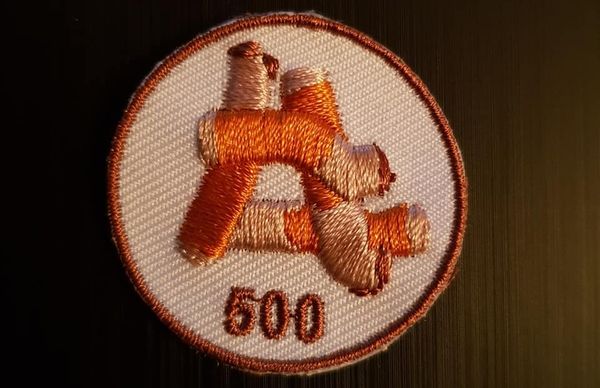 Mærket kan tages når som helst, hvor som helst, og der er ingen begrænsning på hvor lang tid man er om det. Skod skal være med filter og tælles som 1 skod hvis det er helt; ikke delt, knækket eller halveret.Det er ligegyldigt om det er gult, hvidt eller uden papir, tykt eller tyndt, bare det er filterdelen.Den totale indsamlede mængde skod skal selv tælles op og selvfølgelig smides ud på behørig vis.Jeg _________________________(Spejderens underskrift)Lover herved, på spejderære, at jeg til enhver tid vil følge ovenstående regler, i mine bestræbelser på at opnå mit mærke.Der gives herved tilladelse til at overnævnte til enhver tid må følge ovenstående regler.________________________     _________(Forældres eller værges underskrift)                                               (Dato)